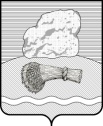 РОССИЙСКАЯ ФЕДЕРАЦИЯКалужская областьДуминичский районАдминистрация сельского поселения«Село Вертное» ПОСТАНОВЛЕНИЕ     « 15 » декабря  2022 года                                                                                № 67Об определении перечня мест, на которые запрещено возвращать животных без владельцев и перечня лиц, уполномоченных на принятие решений о возврате животных без владельцев на прежние места обитания на территории сельского поселения «Село Вертное»В соответствии с частью 6.1 статьи 18 Федерального закона  от 27 декабря 2018 года № 498-ФЗ «Об ответственном обращении с животными и о внесении изменений в отдельные законодательные акты Российской Федерации», руководствуясь статьями  36 и 45 Устава сельского поселения «Село Вертное», администрация сельского поселения «Село Вертное» ПОСТАНОВЛЯЕТ:           1. Определить перечень мест, на которые запрещено возвращать животных без владельцев на прежние места обитания на территории сельского поселения «Село Вертное» (далее - прежние места обитания), согласно приложению.2. Ответственным должностным лицом по принятию решения о возврате животных без владельцев на прежние места обитания является глава администрации сельского поселения «Село Вертное».3. Настоящее постановление вступает в силу со дня его обнародования и подлежит размещению на официальном сайте органов местного самоуправления сельского поселения «Село Вертное» http://vbyortnoe.ru/ .	4.  Контроль исполнения настоящего постановления оставляю за собой.Глава администрации                                                                      Л.Н.Гордеева        Приложение к постановлению администрации сельского поселения «Село Вертное»от « 15 »декабря 2022 №67Перечень мест, на которые запрещено возвращать животных без владельцев на прежние места обитания на территории сельского поселения«Село Вертное»  1. Здания, строения, сооружения и прилегающая к ним территория, помещения, находящиеся во владении, распоряжении и (или пользовании):- государственных и муниципальных органов и учреждений;   2. Многоквартирные и индивидуальные дома и прилегающая территория к ним, помещения в них.3. Территории общего пользования (в том числе площади, улицы, проезды, береговые полосы водных объектов общего пользования, скверы, парки и другие территории, которыми беспрепятственно пользуется неограниченный круг лиц);           4. Территории лечебных учреждений;           5. Территории, прилегающие к объектам культуры;           6.  Территории, прилегающие к магазинам;7. Детские игровые и  спортивные площадки и прилегающая к ним территория;8.  Места размещения нестационарных торговых объектов и прилегающая к ним территория;            9. Площадки для отдыха и досуга, проведения массовых мероприятий, размещения средств информации и прилегающая к ним территория;          10. Проезжие части автомобильных дорог и остановочные пункты.  11. Общественные кладбища и мемориальные зоны;  12. Места (площадки) накопления твердых коммунальных отходов.Под прилегающей территорией в настоящем Перечне понимается расстояние от объекта, а при наличии у объекта обособленной территории от границ такой территории, не менее 100 метров.